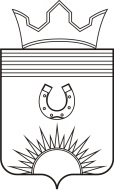 ПОСТАНОВЛЕНИЕАДМИНИСТРАЦИИ КЛЯПОВСКОГО СЕЛЬСКОГО ПОСЕЛЕНИЯБЕРЕЗОВСКОГО МУНИЦИПАЛЬНОГО РАЙОНАПЕРМСКОГО КРАЯ00.00.2017                                                                                                                    №Проект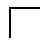 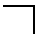 Об утверждении муниципальной программы «Совершенствование муниципального Управленияв Кляповскомсельскомпоселении на 2018-2020 годы»В соответствии с постановлением Администрации Кляповского сельского поселения от 00.00.2017 № Проект «Об утверждении Порядка разработки, реализации и оценки эффективности муниципальных программ Кляповского сельского поселения»ПОСТАНОВЛЯЕТ:Утвердить прилагаемую муниципальную программу «Совершенствование муниципального управления в Кляповском сельском поселении на 2018-2020 годы» (далее -Программа).2. Постановление подлежит официальному опубликованию (обнародованию).3. Контроль за исполнением постановления оставляю за собой.Глава Кляповского сельского поселения                                                             А.Л.ПетровУТВЕРЖДЕНОПостановлением Администрации Кляповского сельского поселенияот 00.00.2017 № ПроектМуниципальная программа«Совершенствование муниципального управления в Кляповском сельском поселении на 2018-2020 гг.»Паспорт ПрограммыХарактеристика текущего состояния сферы реализации муниципальной программыВ настоящее время перед органами местного самоуправления стоят неотложные задачи по совершенствованию муниципальной службы, развитию кадрового потенциала в системе муниципального управления, совершенствованию деятельности органов местного самоуправления, усилению антикоррупционной профилактики, осуществлению мероприятий, нацеленных на минимизацию последствий коррупции, повышению качества и доступности муниципальных услуг, снижению административных барьеров.Повышение эффективности деятельности администрации поселения с правами юридического лица должно быть направлено на создание предпосылок, условий для устойчивых темпов экономического роста, повышения уровня жизни населения, прекращения избыточного правового регулирования, повышения обоснованности расходования бюджетных средств.Эти задачи невозможно решить без модернизации существующей системы муниципального управления.Эффективная деятельность органов местного самоуправления невозможна без муниципальной службы. Возросшее за последние годы значение местного самоуправления в обеспечении интересов населения диктует потребность в квалифицированных муниципальных служащих. Отсутствие необходимых знаний и профессиональных навыков приводит к низкому качеству управленческих решений и, как следствие, к потере авторитета органов местного самоуправления в глазах населения, поэтому формирование единой системы обучения кадров, внедрение эффективных методов подбора квалифицированных кадров, разработка единой системы мотивации муниципальных служащих, а также пересмотр показателей эффективности деятельности муниципальных служащих является одним из инструментов повышения эффективности муниципального управления.К настоящему времени определены новые подходы к формированию кадрового состава муниципальной службы, конкретизированы квалификационные требования к муниципальным служащим.От того, насколько результативно действуют органы местного самоуправления, также во многом зависит доверие населения к власти в целом.Реализация Программы должна способствовать формированию эффективной системы управления муниципальной службой, получению муниципальными служащими профессиональных знаний и навыков, позволяющих им эффективно исполнять должностные обязанности, созданию здоровых и безопасных условий труда на рабочих местах.Гражданским обществом к муниципальной службе предъявляются значительно возросшие требования, при этом оценка профессиональной служебной деятельности муниципальных служащих слабо увязана с тем, насколько качественно оказываются в органах местного самоуправления услуги гражданам и организациям.Механизмы предоставления муниципальных услуг требуют дальнейшего совершенствования.Решение проблемы повышения качества и доступности муниципальных услуг, исполнения муниципальных функций является приоритетной задачей на текущем этапе развития системы муниципального управления как для России в целом, так и в Кляповском сельском поселении в частности.Реализация мероприятий Программы позволит повысить качество и доступность муниципальных услуг, снизить организационные, временные и финансовые затраты заявителей на преодоление административных барьеров.Цель и задачи муниципальной программы, сроки ее реализацииПриоритетные направления государственной политики в сфере реализации Программы определены в Указе Президента Российской Федерации от 07.05.2012 № 601 «Об основных направлениях совершенствования системы государственного управления», в соответствии с которым первоочередными задачами в сфере государственного и муниципального управления на современном этапе являются:повышение эффективности муниципальной службы и результативности профессиональной служебной деятельности муниципальных служащих;повышение уровня удовлетворенности граждан качеством предоставления муниципальных услуг;увеличение доли граждан, использующих механизм получения государственных и муниципальных услуг в электронной форме;повышение информационной открытости деятельности органов местного самоуправления, обеспечение доступа в сети Интернет к открытым данным, содержащимся в информационных системах органов местного самоуправления.Муниципальная программа определяет основные цели:повышение эффективности деятельности органов местного самоуправления Кляповского сельского поселения по реализации своих полномочий в целях повышения качества решения вопросов местного значения, исходя из интересов населения и хозяйствующих субъектов Кляповского сельского поселения.Выполнение поставленных целей обусловлено успешным решением следующих задач:Повышение эффективности деятельности муниципальных служащих администрации Кляповского сельского поселения и совершенствование правового регулирования в сфере муниципальной службы;Организация материально-технического обеспечения деятельности органов местного самоуправления;0Формирование системы подготовки управленческих кадров для администрации Кляповского сельского поселения;Внедрение эффективных технологий управления персоналом и развития кадрового потенциала в системе муниципальной службы;Создание механизмов эффективного противодействия коррупционным проявлениям, обеспечение защиты прав и законных интересов граждан, общества от угроз, связанных с коррупцией;Повышение качества и доступности муниципальных услуг на территории Кляповского сельского поселения, снижение административных барьеров.Программа рассчитана на период реализации с 2018 по 2020 годы. Программа не имеет строгой разбивки на этапы, мероприятия реализуются на протяжении всего срока реализации Программы.В ходе исполнения Программы возможна корректировка параметров и ежегодных планов ее реализации в рамках бюджетного процесса в Кляповском сельском поселении.3. Прогноз конечных результатов муниципальной программыОжидаемыми результатами реализации Программы является следующее:- организация юридически значимого электронного документооборота;- повышение эффективности муниципальной службы и результативности профессиональной служебной деятельности муниципальных служащих Кляповского сельского поселения;- обеспечение профессионального развития муниципальных служащих;- открытость и доступность муниципальной службы;- повышение уровня доверия граждан к органам местного самоуправления;- увеличение числа граждан, использующих механизм получения муниципальных услуг в электронной форме.Ресурсное обеспечение ПрограммыОбъемы и источники финансирования Программы:5. Перечень основных мероприятий муниципальной программыПеречень основных мероприятий Программы определен исходя из необходимости достижения ее цели и основных задач и сгруппирован в рамках задач, поставленных в 2-х подпрограммах, в том числе:1. Обеспечение открытости и доступа информации о деятельности администрации Кляповского сельского поселения2. Развитие муниципальной службы и организация деятельности органов местного самоуправления в Кляповского сельском поселенииПеречень мероприятий муниципальной программы отражен в Паспорте муниципальной программы.Деление Программы на подпрограммы было осуществлено исходя из масштабности и сложности решаемых в рамках Программы задач с учетом применения механизмов обеспечения результативности и обеспечения эффективности процесса достижения цели Программы.6. Основные меры правового регулированияПравовой основой для разработки Программы являются:- Конституция Российской Федерации;- Федеральный закон от 06.10.2003 № 131-ФЗ «Об общих принципах организации местного самоуправления в Российской Федерации»;- Федеральный закон от 02.03.2007 № 25-ФЗ «О муниципальной службе в Российской Федерации»;- Федеральный закон от 25.12.2008 № 273-ФЗ «О противодействии коррупции»;- Федеральный закон от 27.07.2010 № 210-ФЗ «Об организации предоставления государственных и муниципальных услуг»;- Указ Президента РФ от 07.05.2012 № 601 «Об основных направлениях совершенствования системы государственного управления»;- Постановление Администрации Кляповского сельского поселения от 00.00.2017 № Проект «Об утверждении Порядка разработки, реализации и оценки эффективности муниципальных программ Кляповского сельского поселения».Основные меры правового регулирования, направленные на достижение целей и конечных результатов Программы, с обоснованием основных положений и сроков принятия необходимых правовых актов отражены в соответствующих разделах подпрограмм настоящей Программы.Методика оценки эффективности муниципальной программыОценка эффективности выполнения программы проводится для обеспечения Ответственного исполнителя программы оперативной информацией о ходе и промежуточных результатах выполнения мероприятий программы, подпрограмм и решения задач и реализации целей программы.Ответственный исполнитель программы использует результаты оценки эффективности ее выполнения при принятии решений:о	корректировке плана реализации программы на текущий год;о	формировании плана реализации программы на очередной год;о	подготовке предложений по корректировке программы в случае выявления факторов, существенно влияющих на ход реализации Программы.Оценка эффективности осуществляется следующими способами:обследование   (анализ)  Ответственным  исполнителем	текущего состояния сферы реализации Программы на основе достигнутых результатов.Методика оценки эффективности программы учитывает необходимость проведения оценки:степени соответствия запланированному уровню затрат и эффективности использования средств бюджета поселения;степени достижения целевых показателей программы.Приложение 1к муниципальной программе «Совершенствование муниципального управления в Кляповском сельском поселении на 2018-2020 годы» ПОДПРОГРАММА 1«Обеспечение открытости и доступа информации о деятельности администрации Кляповского сельского поселения»Паспорт подпрограммыСодержание проблемы и обоснование необходимости ее решения Подпрограмма «Обеспечение открытости и доступа информации о деятельности администрации Кляповского сельского поселения» позволит более тесно сотрудничать с хозяйствующими субъектами и гражданами сельского поселения для достижения социально значимых результатов в ходе реализации стратегии социально-экономического развития поселения. Обеспечить требуемый уровень информированности населения сельского поселения. Этот уровень определяется полнотой, точностью, достоверностью и своевременностью предоставления информации, необходимой каждому человеку в процессе выполнения им всех общественно значимых видов деятельности.Цели и задачи Подпрограммы, сроки ее реализации	2.1. Главная цель подпрограммы:Повышение эффективности деятельности Администрации Кляповского сельского поселения по реализации своих полномочий в целях повышения качества решения вопросов местного значения, а также эффективная реализация полномочий переданных субъектом РФ, исходя из интересов населения и хозяйствующих субъектов муниципального образования.2.2. Данная цель должна быть достигнута через решение следующих задач:Формирование общедоступной информационно-коммуникационной среды.2.3. Подпрограмма рассчитана на период реализации с 2018 по 2020 годы, и не имеет строгой разбивки на этапы, мероприятия реализуются на протяжении всего срока реализации Подпрограммы.В ходе исполнения Подпрограммы возможна корректировка параметров и ежегодных планов ее реализации в рамках бюджетного процесса в Кляповском сельском поселении.3. Прогноз конечных результатов муниципальной подпрограммыОжидаемыми результатами реализации Подпрограммы является следующее:Организация юридически значимого электронного документооборота;Повышение уровня доверия граждан к органам местного самоуправления.4.Ресурсное обеспечение ПодпрограммыОбъемы и источники финансирования Подпрограммы:Приложение 2к муниципальной программе «Совершенствование муниципального управления в Кляповском сельском поселении на 2018-2020 годы» ПОДПРОГРАММА 2«Развитие муниципальной службы и организация деятельности органов местного самоуправления в Кляповском сельском поселении»Паспорт подпрограммыСодержание проблемы и обоснование необходимости ее решения В настоящее время перед органами местного самоуправления стоят неотложные задачи по совершенствованию муниципальной службы, развитию кадрового потенциала в системе муниципального управления, совершенствованию деятельности органов местного самоуправления, усилению антикоррупционной профилактики, осуществлению мероприятий, нацеленных на минимизацию последствий коррупции, повышению качества и доступности муниципальных услуг, снижению административных барьеров.Повышение эффективности деятельности администрации поселения с правами юридического лица должно быть направлено на создание предпосылок, условий для устойчивых темпов экономического роста, повышения уровня жизни населения, прекращения избыточного правового регулирования, повышения обоснованности расходования бюджетных средств.Эти задачи невозможно решить без модернизации существующей системы муниципального управления.Эффективная деятельность органов местного самоуправления невозможна без муниципальной службы. Возросшее за последние годы значение местного самоуправления в обеспечении интересов населения диктует потребность в квалифицированных муниципальных служащих. Отсутствие необходимых знаний и профессиональных навыков приводит к низкому качеству управленческих решений и, как следствие, к потере авторитета органов местного самоуправления в глазах населения, поэтому формирование единой системы обучения кадров, внедрение эффективных методов подбора квалифицированных кадров, разработка единой системы мотивации муниципальных служащих, а также пересмотр показателей эффективности деятельности муниципальных служащих является одним из инструментов повышения эффективности муниципального управления.К настоящему времени определены новые подходы к формированию кадрового состава муниципальной службы, конкретизированы квалификационные требования к муниципальным служащим.От того, насколько результативно действуют органы местного самоуправления, также во многом зависит доверие населения к власти в целом.Реализация Программы должна способствовать формированию эффективной системы управления муниципальной службой, получению муниципальными служащими профессиональных знаний и навыков, позволяющих им эффективно исполнять должностные обязанности, созданию здоровых и безопасных условий труда на рабочих местах.Гражданским обществом к муниципальной службе предъявляются значительно возросшие требования, при этом оценка профессиональной служебной деятельности муниципальных служащих слабо увязана с тем, насколько качественно оказываются в органах местного самоуправления услуги гражданам и организациям.Механизмы предоставления муниципальных услуг требуют дальнейшего совершенствования.Решение проблемы повышения качества и доступности муниципальных услуг, исполнения муниципальных функций является приоритетной задачей на текущем этапе развития системы муниципального управления как для России в целом, так и в Кляповском сельском поселении в частности.Реализация мероприятий Программы позволит повысить качество и доступность муниципальных услуг, снизить организационные, временные и финансовые затраты заявителей на преодоление административных барьеров.Цели и задачи Подпрограммы, сроки ее реализации	2.1. Главная цель подпрограммы: Повышение эффективности деятельности органов местного самоуправления Кляповского сельского поселения по реализации своих полномочий в целях повышения качества решения вопросов местного значения, исходя из интересов населения и хозяйствующих субъектов Кляповского сельского поселения.2.2. Данная цель должна быть достигнута через решение следующих задач: Повышение эффективности деятельности муниципальных служащих администрации Кляповского сельского поселения и совершенствование правового регулирования в сфере муниципальной службы;Организация материально-технического, автотранспортного обеспечения деятельности органов местного самоуправления;Формирование системы подготовки управленческих кадров для администрации Кляповского сельского поселения;Внедрение эффективных технологий управления персоналом и развития кадрового потенциала в системе муниципальной службы;Создание механизмов эффективного противодействия коррупционным проявлениям, обеспечение защиты прав и законных интересов граждан, общества от угроз, связанных с коррупцией;Повышение качества и доступности муниципальных услуг на территории Кляповского сельского поселения, снижение административных барьеров.2.3. Подпрограмма рассчитана на период реализации с 2018 по 2020 годы, и не имеет строгой разбивки на этапы, мероприятия реализуются на протяжении всего срока реализации Подпрограммы.В ходе исполнения Подпрограммы возможна корректировка параметров и ежегодных планов ее реализации в рамках бюджетного процесса в Кляповском сельском поселении.3. Прогноз конечных результатов муниципальной подпрограммыОжидаемыми результатами реализации Подпрограммы является следующее:Организация юридически значимого электронного документооборота;Повышение эффективности муниципальной службы и результативности профессиональной служебной деятельности муниципальных служащих Кляповского сельского поселения;Обеспечение профессионального развития муниципальных служащих;Открытость и доступность муниципальной службы;Повышение уровня доверия граждан к органам местного самоуправления;Увеличение числа граждан, использующих механизм получения муниципальных услуг в электронной форме.4.Ресурсное обеспечение ПодпрограммыОбъемы и источники финансирования Подпрограммы:Приложение 3к муниципальной программе «Совершенствование муниципального управления в Кляповском сельском поселении на 2018-2020 годы» Перечень мероприятий муниципальной программы Кляповского сельского поселенияПриложение 4к муниципальной программе «Совершенствование муниципального управления в Кляповском сельском поселении на 2018-2020 годы» Перечень целевых показателей муниципальной программы«Совершенствование муниципального управления Кляповского сельского поселения на 2018-2020 г.»Приложение 5к муниципальной программе «Совершенствование муниципального управления в Кляповском сельском поселении на 2018-2020 годы» Финансовое обеспечение реализации муниципальной программы Кляповского сельского поселения за счет средств бюджета Кляповского сельского поселенияПриложение 6к муниципальной программе «Совершенствование муниципального управления в Кляповском сельском поселении на 2018-2020 годы» Финансовое обеспечение реализации муниципальной программы Кляповского сельского поселения за счет средств бюджета Пермского краяПриложение 7к муниципальной программе «Совершенствование муниципального управления в Кляповском сельском поселении на 2018-2020 годы» Финансовое обеспечение реализации муниципальной программы Кляповского сельского поселения за счет средств федеральногобюджетаПриложение 8к муниципальной программе «Совершенствование муниципального управления в Кляповском сельском поселении на 2018-2020 годы» Финансовое обеспечение реализации муниципальной программы Кляповского сельского поселения за счет всех источников финансированияОтветственный исполнитель программыАдминистрация Кляповского сельского поселения (далее - Администрация поселения)Администрация Кляповского сельского поселения (далее - Администрация поселения)Администрация Кляповского сельского поселения (далее - Администрация поселения)Администрация Кляповского сельского поселения (далее - Администрация поселения)Администрация Кляповского сельского поселения (далее - Администрация поселения)Администрация Кляповского сельского поселения (далее - Администрация поселения)Администрация Кляповского сельского поселения (далее - Администрация поселения)Администрация Кляповского сельского поселения (далее - Администрация поселения)Администрация Кляповского сельского поселения (далее - Администрация поселения)Администрация Кляповского сельского поселения (далее - Администрация поселения)Соисполнители программыотсутствуютотсутствуютотсутствуютотсутствуютотсутствуютотсутствуютотсутствуютотсутствуютотсутствуютотсутствуютУчастники программыАдминистрация Кляповского сельского поселенияАдминистрация Кляповского сельского поселенияАдминистрация Кляповского сельского поселенияАдминистрация Кляповского сельского поселенияАдминистрация Кляповского сельского поселенияАдминистрация Кляповского сельского поселенияАдминистрация Кляповского сельского поселенияАдминистрация Кляповского сельского поселенияАдминистрация Кляповского сельского поселенияАдминистрация Кляповского сельского поселенияПодпрограммы программыОбеспечение открытости и доступа информации о деятельности администрации Кляповского сельского поселенияРазвитие муниципальной службы и организация деятельности органов местного самоуправления в Кляповского сельском поселенииОбеспечение открытости и доступа информации о деятельности администрации Кляповского сельского поселенияРазвитие муниципальной службы и организация деятельности органов местного самоуправления в Кляповского сельском поселенииОбеспечение открытости и доступа информации о деятельности администрации Кляповского сельского поселенияРазвитие муниципальной службы и организация деятельности органов местного самоуправления в Кляповского сельском поселенииОбеспечение открытости и доступа информации о деятельности администрации Кляповского сельского поселенияРазвитие муниципальной службы и организация деятельности органов местного самоуправления в Кляповского сельском поселенииОбеспечение открытости и доступа информации о деятельности администрации Кляповского сельского поселенияРазвитие муниципальной службы и организация деятельности органов местного самоуправления в Кляповского сельском поселенииОбеспечение открытости и доступа информации о деятельности администрации Кляповского сельского поселенияРазвитие муниципальной службы и организация деятельности органов местного самоуправления в Кляповского сельском поселенииОбеспечение открытости и доступа информации о деятельности администрации Кляповского сельского поселенияРазвитие муниципальной службы и организация деятельности органов местного самоуправления в Кляповского сельском поселенииОбеспечение открытости и доступа информации о деятельности администрации Кляповского сельского поселенияРазвитие муниципальной службы и организация деятельности органов местного самоуправления в Кляповского сельском поселенииОбеспечение открытости и доступа информации о деятельности администрации Кляповского сельского поселенияРазвитие муниципальной службы и организация деятельности органов местного самоуправления в Кляповского сельском поселенииОбеспечение открытости и доступа информации о деятельности администрации Кляповского сельского поселенияРазвитие муниципальной службы и организация деятельности органов местного самоуправления в Кляповского сельском поселенииПрограммно- целевые инструменты программыВ рамках муниципальной программы не предусмотрена реализация ведомственных целевых программ.В рамках муниципальной программы не предусмотрена реализация ведомственных целевых программ.В рамках муниципальной программы не предусмотрена реализация ведомственных целевых программ.В рамках муниципальной программы не предусмотрена реализация ведомственных целевых программ.В рамках муниципальной программы не предусмотрена реализация ведомственных целевых программ.В рамках муниципальной программы не предусмотрена реализация ведомственных целевых программ.В рамках муниципальной программы не предусмотрена реализация ведомственных целевых программ.В рамках муниципальной программы не предусмотрена реализация ведомственных целевых программ.В рамках муниципальной программы не предусмотрена реализация ведомственных целевых программ.В рамках муниципальной программы не предусмотрена реализация ведомственных целевых программ.Цели программыПовышение эффективности деятельности Администрации Кляповского сельского поселения по реализации своих полномочий в целях повышения качества решения вопросов местного значения, а также эффективная реализация полномочий переданных субъектом РФ, исходя из интересов населения и хозяйствующих субъектов муниципального образования;Повышение эффективности деятельности органов местного самоуправления Кляповского сельского поселения по реализации своих полномочий в целях повышения качества решения вопросов местного значения, исходя из интересов населения и хозяйствующих субъектов Кляповского сельского поселенияПовышение эффективности деятельности Администрации Кляповского сельского поселения по реализации своих полномочий в целях повышения качества решения вопросов местного значения, а также эффективная реализация полномочий переданных субъектом РФ, исходя из интересов населения и хозяйствующих субъектов муниципального образования;Повышение эффективности деятельности органов местного самоуправления Кляповского сельского поселения по реализации своих полномочий в целях повышения качества решения вопросов местного значения, исходя из интересов населения и хозяйствующих субъектов Кляповского сельского поселенияПовышение эффективности деятельности Администрации Кляповского сельского поселения по реализации своих полномочий в целях повышения качества решения вопросов местного значения, а также эффективная реализация полномочий переданных субъектом РФ, исходя из интересов населения и хозяйствующих субъектов муниципального образования;Повышение эффективности деятельности органов местного самоуправления Кляповского сельского поселения по реализации своих полномочий в целях повышения качества решения вопросов местного значения, исходя из интересов населения и хозяйствующих субъектов Кляповского сельского поселенияПовышение эффективности деятельности Администрации Кляповского сельского поселения по реализации своих полномочий в целях повышения качества решения вопросов местного значения, а также эффективная реализация полномочий переданных субъектом РФ, исходя из интересов населения и хозяйствующих субъектов муниципального образования;Повышение эффективности деятельности органов местного самоуправления Кляповского сельского поселения по реализации своих полномочий в целях повышения качества решения вопросов местного значения, исходя из интересов населения и хозяйствующих субъектов Кляповского сельского поселенияПовышение эффективности деятельности Администрации Кляповского сельского поселения по реализации своих полномочий в целях повышения качества решения вопросов местного значения, а также эффективная реализация полномочий переданных субъектом РФ, исходя из интересов населения и хозяйствующих субъектов муниципального образования;Повышение эффективности деятельности органов местного самоуправления Кляповского сельского поселения по реализации своих полномочий в целях повышения качества решения вопросов местного значения, исходя из интересов населения и хозяйствующих субъектов Кляповского сельского поселенияПовышение эффективности деятельности Администрации Кляповского сельского поселения по реализации своих полномочий в целях повышения качества решения вопросов местного значения, а также эффективная реализация полномочий переданных субъектом РФ, исходя из интересов населения и хозяйствующих субъектов муниципального образования;Повышение эффективности деятельности органов местного самоуправления Кляповского сельского поселения по реализации своих полномочий в целях повышения качества решения вопросов местного значения, исходя из интересов населения и хозяйствующих субъектов Кляповского сельского поселенияПовышение эффективности деятельности Администрации Кляповского сельского поселения по реализации своих полномочий в целях повышения качества решения вопросов местного значения, а также эффективная реализация полномочий переданных субъектом РФ, исходя из интересов населения и хозяйствующих субъектов муниципального образования;Повышение эффективности деятельности органов местного самоуправления Кляповского сельского поселения по реализации своих полномочий в целях повышения качества решения вопросов местного значения, исходя из интересов населения и хозяйствующих субъектов Кляповского сельского поселенияПовышение эффективности деятельности Администрации Кляповского сельского поселения по реализации своих полномочий в целях повышения качества решения вопросов местного значения, а также эффективная реализация полномочий переданных субъектом РФ, исходя из интересов населения и хозяйствующих субъектов муниципального образования;Повышение эффективности деятельности органов местного самоуправления Кляповского сельского поселения по реализации своих полномочий в целях повышения качества решения вопросов местного значения, исходя из интересов населения и хозяйствующих субъектов Кляповского сельского поселенияПовышение эффективности деятельности Администрации Кляповского сельского поселения по реализации своих полномочий в целях повышения качества решения вопросов местного значения, а также эффективная реализация полномочий переданных субъектом РФ, исходя из интересов населения и хозяйствующих субъектов муниципального образования;Повышение эффективности деятельности органов местного самоуправления Кляповского сельского поселения по реализации своих полномочий в целях повышения качества решения вопросов местного значения, исходя из интересов населения и хозяйствующих субъектов Кляповского сельского поселенияПовышение эффективности деятельности Администрации Кляповского сельского поселения по реализации своих полномочий в целях повышения качества решения вопросов местного значения, а также эффективная реализация полномочий переданных субъектом РФ, исходя из интересов населения и хозяйствующих субъектов муниципального образования;Повышение эффективности деятельности органов местного самоуправления Кляповского сельского поселения по реализации своих полномочий в целях повышения качества решения вопросов местного значения, исходя из интересов населения и хозяйствующих субъектов Кляповского сельского поселенияЗадачи программыФормирование общедоступной информационно-коммуникационной среды;Повышение эффективности деятельности муниципальных служащих администрации Кляповского сельского поселения и совершенствование правового регулирования в сфере муниципальной службы;Организация материально-технического, автотранспортного обеспечения деятельности органов местного самоуправления;Формирование системы подготовки управленческих кадров для администрации Кляповского сельского поселения;Внедрение эффективных технологий управления персоналом и развития кадрового потенциала в системе муниципальной службы;Создание механизмов эффективного противодействия коррупционным проявлениям, обеспечение защиты прав и законных интересов граждан, общества от угроз, связанных с коррупцией;Повышение качества и доступности муниципальных услуг на территории Кляповского сельского поселения, снижение административных барьеров.Формирование общедоступной информационно-коммуникационной среды;Повышение эффективности деятельности муниципальных служащих администрации Кляповского сельского поселения и совершенствование правового регулирования в сфере муниципальной службы;Организация материально-технического, автотранспортного обеспечения деятельности органов местного самоуправления;Формирование системы подготовки управленческих кадров для администрации Кляповского сельского поселения;Внедрение эффективных технологий управления персоналом и развития кадрового потенциала в системе муниципальной службы;Создание механизмов эффективного противодействия коррупционным проявлениям, обеспечение защиты прав и законных интересов граждан, общества от угроз, связанных с коррупцией;Повышение качества и доступности муниципальных услуг на территории Кляповского сельского поселения, снижение административных барьеров.Формирование общедоступной информационно-коммуникационной среды;Повышение эффективности деятельности муниципальных служащих администрации Кляповского сельского поселения и совершенствование правового регулирования в сфере муниципальной службы;Организация материально-технического, автотранспортного обеспечения деятельности органов местного самоуправления;Формирование системы подготовки управленческих кадров для администрации Кляповского сельского поселения;Внедрение эффективных технологий управления персоналом и развития кадрового потенциала в системе муниципальной службы;Создание механизмов эффективного противодействия коррупционным проявлениям, обеспечение защиты прав и законных интересов граждан, общества от угроз, связанных с коррупцией;Повышение качества и доступности муниципальных услуг на территории Кляповского сельского поселения, снижение административных барьеров.Формирование общедоступной информационно-коммуникационной среды;Повышение эффективности деятельности муниципальных служащих администрации Кляповского сельского поселения и совершенствование правового регулирования в сфере муниципальной службы;Организация материально-технического, автотранспортного обеспечения деятельности органов местного самоуправления;Формирование системы подготовки управленческих кадров для администрации Кляповского сельского поселения;Внедрение эффективных технологий управления персоналом и развития кадрового потенциала в системе муниципальной службы;Создание механизмов эффективного противодействия коррупционным проявлениям, обеспечение защиты прав и законных интересов граждан, общества от угроз, связанных с коррупцией;Повышение качества и доступности муниципальных услуг на территории Кляповского сельского поселения, снижение административных барьеров.Формирование общедоступной информационно-коммуникационной среды;Повышение эффективности деятельности муниципальных служащих администрации Кляповского сельского поселения и совершенствование правового регулирования в сфере муниципальной службы;Организация материально-технического, автотранспортного обеспечения деятельности органов местного самоуправления;Формирование системы подготовки управленческих кадров для администрации Кляповского сельского поселения;Внедрение эффективных технологий управления персоналом и развития кадрового потенциала в системе муниципальной службы;Создание механизмов эффективного противодействия коррупционным проявлениям, обеспечение защиты прав и законных интересов граждан, общества от угроз, связанных с коррупцией;Повышение качества и доступности муниципальных услуг на территории Кляповского сельского поселения, снижение административных барьеров.Формирование общедоступной информационно-коммуникационной среды;Повышение эффективности деятельности муниципальных служащих администрации Кляповского сельского поселения и совершенствование правового регулирования в сфере муниципальной службы;Организация материально-технического, автотранспортного обеспечения деятельности органов местного самоуправления;Формирование системы подготовки управленческих кадров для администрации Кляповского сельского поселения;Внедрение эффективных технологий управления персоналом и развития кадрового потенциала в системе муниципальной службы;Создание механизмов эффективного противодействия коррупционным проявлениям, обеспечение защиты прав и законных интересов граждан, общества от угроз, связанных с коррупцией;Повышение качества и доступности муниципальных услуг на территории Кляповского сельского поселения, снижение административных барьеров.Формирование общедоступной информационно-коммуникационной среды;Повышение эффективности деятельности муниципальных служащих администрации Кляповского сельского поселения и совершенствование правового регулирования в сфере муниципальной службы;Организация материально-технического, автотранспортного обеспечения деятельности органов местного самоуправления;Формирование системы подготовки управленческих кадров для администрации Кляповского сельского поселения;Внедрение эффективных технологий управления персоналом и развития кадрового потенциала в системе муниципальной службы;Создание механизмов эффективного противодействия коррупционным проявлениям, обеспечение защиты прав и законных интересов граждан, общества от угроз, связанных с коррупцией;Повышение качества и доступности муниципальных услуг на территории Кляповского сельского поселения, снижение административных барьеров.Формирование общедоступной информационно-коммуникационной среды;Повышение эффективности деятельности муниципальных служащих администрации Кляповского сельского поселения и совершенствование правового регулирования в сфере муниципальной службы;Организация материально-технического, автотранспортного обеспечения деятельности органов местного самоуправления;Формирование системы подготовки управленческих кадров для администрации Кляповского сельского поселения;Внедрение эффективных технологий управления персоналом и развития кадрового потенциала в системе муниципальной службы;Создание механизмов эффективного противодействия коррупционным проявлениям, обеспечение защиты прав и законных интересов граждан, общества от угроз, связанных с коррупцией;Повышение качества и доступности муниципальных услуг на территории Кляповского сельского поселения, снижение административных барьеров.Формирование общедоступной информационно-коммуникационной среды;Повышение эффективности деятельности муниципальных служащих администрации Кляповского сельского поселения и совершенствование правового регулирования в сфере муниципальной службы;Организация материально-технического, автотранспортного обеспечения деятельности органов местного самоуправления;Формирование системы подготовки управленческих кадров для администрации Кляповского сельского поселения;Внедрение эффективных технологий управления персоналом и развития кадрового потенциала в системе муниципальной службы;Создание механизмов эффективного противодействия коррупционным проявлениям, обеспечение защиты прав и законных интересов граждан, общества от угроз, связанных с коррупцией;Повышение качества и доступности муниципальных услуг на территории Кляповского сельского поселения, снижение административных барьеров.Формирование общедоступной информационно-коммуникационной среды;Повышение эффективности деятельности муниципальных служащих администрации Кляповского сельского поселения и совершенствование правового регулирования в сфере муниципальной службы;Организация материально-технического, автотранспортного обеспечения деятельности органов местного самоуправления;Формирование системы подготовки управленческих кадров для администрации Кляповского сельского поселения;Внедрение эффективных технологий управления персоналом и развития кадрового потенциала в системе муниципальной службы;Создание механизмов эффективного противодействия коррупционным проявлениям, обеспечение защиты прав и законных интересов граждан, общества от угроз, связанных с коррупцией;Повышение качества и доступности муниципальных услуг на территории Кляповского сельского поселения, снижение административных барьеров.Ожидаемые результаты реализации программыОрганизация юридически значимого электронного документооборота;Повышение уровня доверия граждан к органам местного самоуправления;Организация юридически значимого электронного документооборота;Повышение эффективности муниципальной службы и результативности профессиональной служебной деятельности муниципальных служащих Кляповского сельского поселения;Обеспечение профессионального развития муниципальных служащих;Открытость и доступность муниципальной службы;Повышение уровня доверия граждан к органам местного самоуправления;Увеличение числа граждан, использующих механизм получения муниципальных услуг в электронной форме.Организация юридически значимого электронного документооборота;Повышение уровня доверия граждан к органам местного самоуправления;Организация юридически значимого электронного документооборота;Повышение эффективности муниципальной службы и результативности профессиональной служебной деятельности муниципальных служащих Кляповского сельского поселения;Обеспечение профессионального развития муниципальных служащих;Открытость и доступность муниципальной службы;Повышение уровня доверия граждан к органам местного самоуправления;Увеличение числа граждан, использующих механизм получения муниципальных услуг в электронной форме.Организация юридически значимого электронного документооборота;Повышение уровня доверия граждан к органам местного самоуправления;Организация юридически значимого электронного документооборота;Повышение эффективности муниципальной службы и результативности профессиональной служебной деятельности муниципальных служащих Кляповского сельского поселения;Обеспечение профессионального развития муниципальных служащих;Открытость и доступность муниципальной службы;Повышение уровня доверия граждан к органам местного самоуправления;Увеличение числа граждан, использующих механизм получения муниципальных услуг в электронной форме.Организация юридически значимого электронного документооборота;Повышение уровня доверия граждан к органам местного самоуправления;Организация юридически значимого электронного документооборота;Повышение эффективности муниципальной службы и результативности профессиональной служебной деятельности муниципальных служащих Кляповского сельского поселения;Обеспечение профессионального развития муниципальных служащих;Открытость и доступность муниципальной службы;Повышение уровня доверия граждан к органам местного самоуправления;Увеличение числа граждан, использующих механизм получения муниципальных услуг в электронной форме.Организация юридически значимого электронного документооборота;Повышение уровня доверия граждан к органам местного самоуправления;Организация юридически значимого электронного документооборота;Повышение эффективности муниципальной службы и результативности профессиональной служебной деятельности муниципальных служащих Кляповского сельского поселения;Обеспечение профессионального развития муниципальных служащих;Открытость и доступность муниципальной службы;Повышение уровня доверия граждан к органам местного самоуправления;Увеличение числа граждан, использующих механизм получения муниципальных услуг в электронной форме.Организация юридически значимого электронного документооборота;Повышение уровня доверия граждан к органам местного самоуправления;Организация юридически значимого электронного документооборота;Повышение эффективности муниципальной службы и результативности профессиональной служебной деятельности муниципальных служащих Кляповского сельского поселения;Обеспечение профессионального развития муниципальных служащих;Открытость и доступность муниципальной службы;Повышение уровня доверия граждан к органам местного самоуправления;Увеличение числа граждан, использующих механизм получения муниципальных услуг в электронной форме.Организация юридически значимого электронного документооборота;Повышение уровня доверия граждан к органам местного самоуправления;Организация юридически значимого электронного документооборота;Повышение эффективности муниципальной службы и результативности профессиональной служебной деятельности муниципальных служащих Кляповского сельского поселения;Обеспечение профессионального развития муниципальных служащих;Открытость и доступность муниципальной службы;Повышение уровня доверия граждан к органам местного самоуправления;Увеличение числа граждан, использующих механизм получения муниципальных услуг в электронной форме.Организация юридически значимого электронного документооборота;Повышение уровня доверия граждан к органам местного самоуправления;Организация юридически значимого электронного документооборота;Повышение эффективности муниципальной службы и результативности профессиональной служебной деятельности муниципальных служащих Кляповского сельского поселения;Обеспечение профессионального развития муниципальных служащих;Открытость и доступность муниципальной службы;Повышение уровня доверия граждан к органам местного самоуправления;Увеличение числа граждан, использующих механизм получения муниципальных услуг в электронной форме.Организация юридически значимого электронного документооборота;Повышение уровня доверия граждан к органам местного самоуправления;Организация юридически значимого электронного документооборота;Повышение эффективности муниципальной службы и результативности профессиональной служебной деятельности муниципальных служащих Кляповского сельского поселения;Обеспечение профессионального развития муниципальных служащих;Открытость и доступность муниципальной службы;Повышение уровня доверия граждан к органам местного самоуправления;Увеличение числа граждан, использующих механизм получения муниципальных услуг в электронной форме.Организация юридически значимого электронного документооборота;Повышение уровня доверия граждан к органам местного самоуправления;Организация юридически значимого электронного документооборота;Повышение эффективности муниципальной службы и результативности профессиональной служебной деятельности муниципальных служащих Кляповского сельского поселения;Обеспечение профессионального развития муниципальных служащих;Открытость и доступность муниципальной службы;Повышение уровня доверия граждан к органам местного самоуправления;Увеличение числа граждан, использующих механизм получения муниципальных услуг в электронной форме.Этапы и срокиреализации программыПрограмма рассчитана на период реализации с 2018 по 2020 годы. Программа не имеет строгой разбивки на этапы.Программа рассчитана на период реализации с 2018 по 2020 годы. Программа не имеет строгой разбивки на этапы.Программа рассчитана на период реализации с 2018 по 2020 годы. Программа не имеет строгой разбивки на этапы.Программа рассчитана на период реализации с 2018 по 2020 годы. Программа не имеет строгой разбивки на этапы.Программа рассчитана на период реализации с 2018 по 2020 годы. Программа не имеет строгой разбивки на этапы.Программа рассчитана на период реализации с 2018 по 2020 годы. Программа не имеет строгой разбивки на этапы.Программа рассчитана на период реализации с 2018 по 2020 годы. Программа не имеет строгой разбивки на этапы.Программа рассчитана на период реализации с 2018 по 2020 годы. Программа не имеет строгой разбивки на этапы.Программа рассчитана на период реализации с 2018 по 2020 годы. Программа не имеет строгой разбивки на этапы.Программа рассчитана на период реализации с 2018 по 2020 годы. Программа не имеет строгой разбивки на этапы.Целевые показатели программы№ п/пНаименование показателяНаименование показателяЕд. изм.Ед. изм.Плановое значение целевого показателяПлановое значение целевого показателяПлановое значение целевого показателяПлановое значение целевого показателяПлановое значение целевого показателяЦелевые показатели программы№ п/пНаименование показателяНаименование показателяЕд. изм.Ед. изм.20172018201820192020Целевые показатели программы1.Соотношение количества обращений граждан, рассмотренных в срок к количеству обращений, поставленных на контрольСоотношение количества обращений граждан, рассмотренных в срок к количеству обращений, поставленных на контроль%%100100100100100Целевые показатели программы2.Удовлетворенность населения деятельностью органов местного самоуправленияУдовлетворенность населения деятельностью органов местного самоуправления%%Не менее90Не менее90Не менее90Не менее90Не менее90Целевые показатели программы3.Размещение нормативных актов в печатных средствах массовой информации, в сети ИнтернетРазмещение нормативных актов в печатных средствах массовой информации, в сети Интернеткол-вокол-во88888Целевые показатели программы4.Доля расходов направленных на формирование резервного фонда администрации Кляповского сельского поселения, в общем объёме расходов бюджета поселенияДоля расходов направленных на формирование резервного фонда администрации Кляповского сельского поселения, в общем объёме расходов бюджета поселения%%Не более3Не более 3Не более 3Не более 3Не более 3Целевые показатели программы6.Уровень освоениясредств направленных на выполнение полномочийУровень освоениясредств направленных на выполнение полномочий%%100100100100100Целевые показатели программы7.Уровень освоениясредств направленных на финансирование расходных обязательств поселения переданных дляреализации на уровень муниципального района согласно заключенному соглашениюУровень освоениясредств направленных на финансирование расходных обязательств поселения переданных дляреализации на уровень муниципального района согласно заключенному соглашению%%100100100100100Целевые показатели программы8.Увеличение численности участников мероприятий (в сравнении с 2016 годом)Увеличение численности участников мероприятий (в сравнении с 2016 годом)%%101102102104105Целевые показатели программы9.Уровень освоениясредств направленных на исполнение расходных обязательствУровень освоениясредств направленных на исполнение расходных обязательств%%Не менее90Не менее90Не менее90Не менее90Не менее90Источники финансированияИсточники финансированияРасходы (тыс. руб.)Расходы (тыс. руб.)Расходы (тыс. руб.)Расходы (тыс. руб.)Расходы (тыс. руб.)Расходы (тыс. руб.)Расходы (тыс. руб.)Расходы (тыс. руб.)Источники финансированияИсточники финансирования2018201820192019201920202020ИтогоВсего,в том числеВсего,в том числе3251,63251,63170,43170,43170,43170,13170,19592,1Бюджет поселенияБюджет поселения3171,83171,83089,73089,73089,73086,53086,59348,0Бюджет Березовского муниципального районаБюджет Березовского муниципального района--------Краевой бюджетКраевой бюджет0,70,70,70,70,70,70,72,1Федеральный бюджетФедеральный бюджет79,179,180808082,982,9242,0внебюджетные источникивнебюджетные источники--------Источники финансированияРасходы (тыс. рублей)Расходы (тыс. рублей)Расходы (тыс. рублей)Расходы (тыс. рублей)Источники финансированияОчередной год2018Первый год планового периода (N)2019(N+1)2020ИтогоВсего,в том числе:3251,63170,43170,19592,1Бюджет поселения3171,83089,73086,59348,0Бюджет Березовского муниципального района----Краевой бюджет0,70,70,72,1Федеральный бюджет79,18082,9242,0внебюджетные источники----Наименование разделаСодержание разделаСодержание разделаСодержание разделаСодержание разделаСодержание разделаСодержание разделаСодержание разделаСодержание разделаСодержание разделаОтветственный
исполнитель 
Подпрограммы Администрация Кляповского сельского поселенияАдминистрация Кляповского сельского поселенияАдминистрация Кляповского сельского поселенияАдминистрация Кляповского сельского поселенияАдминистрация Кляповского сельского поселенияАдминистрация Кляповского сельского поселенияАдминистрация Кляповского сельского поселенияАдминистрация Кляповского сельского поселенияАдминистрация Кляповского сельского поселенияСоисполнители
Подпрограммы ---------Участники ПодпрограммыАдминистрация поселенияАдминистрация поселенияАдминистрация поселенияАдминистрация поселенияАдминистрация поселенияАдминистрация поселенияАдминистрация поселенияАдминистрация поселенияАдминистрация поселенияЦель подпрограммыПовышение эффективности деятельности Администрации Кляповского сельского поселения по реализации своих полномочий в целях повышения качества решения вопросов местного значения, а также эффективная реализация полномочий переданных субъектом РФ, исходя из интересов населения и хозяйствующих субъектов муниципального образованияПовышение эффективности деятельности Администрации Кляповского сельского поселения по реализации своих полномочий в целях повышения качества решения вопросов местного значения, а также эффективная реализация полномочий переданных субъектом РФ, исходя из интересов населения и хозяйствующих субъектов муниципального образованияПовышение эффективности деятельности Администрации Кляповского сельского поселения по реализации своих полномочий в целях повышения качества решения вопросов местного значения, а также эффективная реализация полномочий переданных субъектом РФ, исходя из интересов населения и хозяйствующих субъектов муниципального образованияПовышение эффективности деятельности Администрации Кляповского сельского поселения по реализации своих полномочий в целях повышения качества решения вопросов местного значения, а также эффективная реализация полномочий переданных субъектом РФ, исходя из интересов населения и хозяйствующих субъектов муниципального образованияПовышение эффективности деятельности Администрации Кляповского сельского поселения по реализации своих полномочий в целях повышения качества решения вопросов местного значения, а также эффективная реализация полномочий переданных субъектом РФ, исходя из интересов населения и хозяйствующих субъектов муниципального образованияПовышение эффективности деятельности Администрации Кляповского сельского поселения по реализации своих полномочий в целях повышения качества решения вопросов местного значения, а также эффективная реализация полномочий переданных субъектом РФ, исходя из интересов населения и хозяйствующих субъектов муниципального образованияПовышение эффективности деятельности Администрации Кляповского сельского поселения по реализации своих полномочий в целях повышения качества решения вопросов местного значения, а также эффективная реализация полномочий переданных субъектом РФ, исходя из интересов населения и хозяйствующих субъектов муниципального образованияПовышение эффективности деятельности Администрации Кляповского сельского поселения по реализации своих полномочий в целях повышения качества решения вопросов местного значения, а также эффективная реализация полномочий переданных субъектом РФ, исходя из интересов населения и хозяйствующих субъектов муниципального образованияПовышение эффективности деятельности Администрации Кляповского сельского поселения по реализации своих полномочий в целях повышения качества решения вопросов местного значения, а также эффективная реализация полномочий переданных субъектом РФ, исходя из интересов населения и хозяйствующих субъектов муниципального образованияЗадачи
Подпрограммы Формирование общедоступной информационно-коммуникационной средыФормирование общедоступной информационно-коммуникационной средыФормирование общедоступной информационно-коммуникационной средыФормирование общедоступной информационно-коммуникационной средыФормирование общедоступной информационно-коммуникационной средыФормирование общедоступной информационно-коммуникационной средыФормирование общедоступной информационно-коммуникационной средыФормирование общедоступной информационно-коммуникационной средыФормирование общедоступной информационно-коммуникационной средыОжидаемые  
результаты  
реализации  
Подпрограммы  Организация юридически значимого электронного документооборота;Повышение уровня доверия граждан к органам местного самоуправления.Организация юридически значимого электронного документооборота;Повышение уровня доверия граждан к органам местного самоуправления.Организация юридически значимого электронного документооборота;Повышение уровня доверия граждан к органам местного самоуправления.Организация юридически значимого электронного документооборота;Повышение уровня доверия граждан к органам местного самоуправления.Организация юридически значимого электронного документооборота;Повышение уровня доверия граждан к органам местного самоуправления.Организация юридически значимого электронного документооборота;Повышение уровня доверия граждан к органам местного самоуправления.Организация юридически значимого электронного документооборота;Повышение уровня доверия граждан к органам местного самоуправления.Организация юридически значимого электронного документооборота;Повышение уровня доверия граждан к органам местного самоуправления.Организация юридически значимого электронного документооборота;Повышение уровня доверия граждан к органам местного самоуправления.Этапы и сроки
реализации 
ПодпрограммыПрограмма рассчитана на период реализации с 2018 по 2020 годы. Программа не имеет строгой разбивки на этапы.Программа рассчитана на период реализации с 2018 по 2020 годы. Программа не имеет строгой разбивки на этапы.Программа рассчитана на период реализации с 2018 по 2020 годы. Программа не имеет строгой разбивки на этапы.Программа рассчитана на период реализации с 2018 по 2020 годы. Программа не имеет строгой разбивки на этапы.Программа рассчитана на период реализации с 2018 по 2020 годы. Программа не имеет строгой разбивки на этапы.Программа рассчитана на период реализации с 2018 по 2020 годы. Программа не имеет строгой разбивки на этапы.Программа рассчитана на период реализации с 2018 по 2020 годы. Программа не имеет строгой разбивки на этапы.Программа рассчитана на период реализации с 2018 по 2020 годы. Программа не имеет строгой разбивки на этапы.Программа рассчитана на период реализации с 2018 по 2020 годы. Программа не имеет строгой разбивки на этапы.Целевые
показатели 
Подпрограммы №п/пНаименование показателяЕд. изм.Плановое значение целевого показателяПлановое значение целевого показателяПлановое значение целевого показателяПлановое значение целевого показателяПлановое значение целевого показателяПлановое значение целевого показателяЦелевые
показатели 
Подпрограммы №п/пНаименование показателяЕд. изм.на начало реализации программы2017на начало реализации программы2017Очередной год2018Плановый год планового периода (N)2019Плановый год планового периода (N)2019(N + 1)2020Целевые
показатели 
Подпрограммы 1.Размещение нормативных актов в печатных средствах массовой информации, в сети Интернеткол-во888888Объемы 
и источники финансирования ПодпрограммыИсточники финансированияИсточники финансированияРасходы (тыс. рублей)Расходы (тыс. рублей)Расходы (тыс. рублей)Расходы (тыс. рублей)Расходы (тыс. рублей)Расходы (тыс. рублей)Расходы (тыс. рублей)Объемы 
и источники финансирования ПодпрограммыИсточники финансированияИсточники финансированияОчередной год2018Очередной год2018Первый год планового периода (N)2019Первый год планового периода (N)2019Первый год планового периода (N)2019(N+1)2020ИтогоОбъемы 
и источники финансирования ПодпрограммыВсего,
в том числе:Всего,
в том числе:8,08,05,05,05,05,018,0Объемы 
и источники финансирования ПодпрограммыБюджет поселенияБюджет поселения8,08,05,05,05,05,018,0Объемы 
и источники финансирования ПодпрограммыБюджет Березовского муниципального районаБюджет Березовского муниципального района-------Объемы 
и источники финансирования ПодпрограммыКраевой бюджетКраевой бюджет-------Объемы 
и источники финансирования ПодпрограммыФедеральный бюджетФедеральный бюджет-------Источники финансированияРасходы (тыс. рублей)Расходы (тыс. рублей)Расходы (тыс. рублей)Расходы (тыс. рублей)Источники финансированияОчередной год2018Первый год планового периода (N)2019(N+1)2020ИтогоВсего,
в том числе:8,05,05,018,0Бюджет поселения8,05,05,018,0Краевой бюджет----Бюджет Березовского муниципального района----Федеральный бюджет----Наименование разделаСодержание разделаСодержание разделаСодержание разделаСодержание разделаСодержание разделаСодержание разделаСодержание разделаСодержание разделаСодержание разделаОтветственный
исполнитель 
Подпрограммы Администрация Кляповского сельского поселенияАдминистрация Кляповского сельского поселенияАдминистрация Кляповского сельского поселенияАдминистрация Кляповского сельского поселенияАдминистрация Кляповского сельского поселенияАдминистрация Кляповского сельского поселенияАдминистрация Кляповского сельского поселенияАдминистрация Кляповского сельского поселенияАдминистрация Кляповского сельского поселенияСоисполнители
Подпрограммы ---------Участники ПодпрограммыАдминистрация поселенияАдминистрация поселенияАдминистрация поселенияАдминистрация поселенияАдминистрация поселенияАдминистрация поселенияАдминистрация поселенияАдминистрация поселенияАдминистрация поселенияЦель подпрограммыПовышение эффективности деятельности органов местного самоуправления Кляповского сельского поселения по реализации своих полномочий в целях повышения качества решения вопросов местного значения, исходя из интересов населения и хозяйствующих субъектов Кляповского сельского поселенияПовышение эффективности деятельности органов местного самоуправления Кляповского сельского поселения по реализации своих полномочий в целях повышения качества решения вопросов местного значения, исходя из интересов населения и хозяйствующих субъектов Кляповского сельского поселенияПовышение эффективности деятельности органов местного самоуправления Кляповского сельского поселения по реализации своих полномочий в целях повышения качества решения вопросов местного значения, исходя из интересов населения и хозяйствующих субъектов Кляповского сельского поселенияПовышение эффективности деятельности органов местного самоуправления Кляповского сельского поселения по реализации своих полномочий в целях повышения качества решения вопросов местного значения, исходя из интересов населения и хозяйствующих субъектов Кляповского сельского поселенияПовышение эффективности деятельности органов местного самоуправления Кляповского сельского поселения по реализации своих полномочий в целях повышения качества решения вопросов местного значения, исходя из интересов населения и хозяйствующих субъектов Кляповского сельского поселенияПовышение эффективности деятельности органов местного самоуправления Кляповского сельского поселения по реализации своих полномочий в целях повышения качества решения вопросов местного значения, исходя из интересов населения и хозяйствующих субъектов Кляповского сельского поселенияПовышение эффективности деятельности органов местного самоуправления Кляповского сельского поселения по реализации своих полномочий в целях повышения качества решения вопросов местного значения, исходя из интересов населения и хозяйствующих субъектов Кляповского сельского поселенияПовышение эффективности деятельности органов местного самоуправления Кляповского сельского поселения по реализации своих полномочий в целях повышения качества решения вопросов местного значения, исходя из интересов населения и хозяйствующих субъектов Кляповского сельского поселенияПовышение эффективности деятельности органов местного самоуправления Кляповского сельского поселения по реализации своих полномочий в целях повышения качества решения вопросов местного значения, исходя из интересов населения и хозяйствующих субъектов Кляповского сельского поселенияЗадачи
Подпрограммы Повышение эффективности деятельности муниципальных служащих администрации Кляповского сельского поселения и совершенствование правового регулирования в сфере муниципальной службы;Организация материально-технического, автотранспортного обеспечения деятельности органов местного самоуправления;Формирование системы подготовки управленческих кадров для администрации Кляповского сельского поселения;Внедрение эффективных технологий управления персоналом и развития кадрового потенциала в системе муниципальной службы;Создание механизмов эффективного противодействия коррупционным проявлениям, обеспечение защиты прав и законных интересов граждан, общества от угроз, связанных с коррупцией;Повышение качества и доступности муниципальных услуг на территории Кляповского сельского поселения, снижение административных барьеров.Повышение эффективности деятельности муниципальных служащих администрации Кляповского сельского поселения и совершенствование правового регулирования в сфере муниципальной службы;Организация материально-технического, автотранспортного обеспечения деятельности органов местного самоуправления;Формирование системы подготовки управленческих кадров для администрации Кляповского сельского поселения;Внедрение эффективных технологий управления персоналом и развития кадрового потенциала в системе муниципальной службы;Создание механизмов эффективного противодействия коррупционным проявлениям, обеспечение защиты прав и законных интересов граждан, общества от угроз, связанных с коррупцией;Повышение качества и доступности муниципальных услуг на территории Кляповского сельского поселения, снижение административных барьеров.Повышение эффективности деятельности муниципальных служащих администрации Кляповского сельского поселения и совершенствование правового регулирования в сфере муниципальной службы;Организация материально-технического, автотранспортного обеспечения деятельности органов местного самоуправления;Формирование системы подготовки управленческих кадров для администрации Кляповского сельского поселения;Внедрение эффективных технологий управления персоналом и развития кадрового потенциала в системе муниципальной службы;Создание механизмов эффективного противодействия коррупционным проявлениям, обеспечение защиты прав и законных интересов граждан, общества от угроз, связанных с коррупцией;Повышение качества и доступности муниципальных услуг на территории Кляповского сельского поселения, снижение административных барьеров.Повышение эффективности деятельности муниципальных служащих администрации Кляповского сельского поселения и совершенствование правового регулирования в сфере муниципальной службы;Организация материально-технического, автотранспортного обеспечения деятельности органов местного самоуправления;Формирование системы подготовки управленческих кадров для администрации Кляповского сельского поселения;Внедрение эффективных технологий управления персоналом и развития кадрового потенциала в системе муниципальной службы;Создание механизмов эффективного противодействия коррупционным проявлениям, обеспечение защиты прав и законных интересов граждан, общества от угроз, связанных с коррупцией;Повышение качества и доступности муниципальных услуг на территории Кляповского сельского поселения, снижение административных барьеров.Повышение эффективности деятельности муниципальных служащих администрации Кляповского сельского поселения и совершенствование правового регулирования в сфере муниципальной службы;Организация материально-технического, автотранспортного обеспечения деятельности органов местного самоуправления;Формирование системы подготовки управленческих кадров для администрации Кляповского сельского поселения;Внедрение эффективных технологий управления персоналом и развития кадрового потенциала в системе муниципальной службы;Создание механизмов эффективного противодействия коррупционным проявлениям, обеспечение защиты прав и законных интересов граждан, общества от угроз, связанных с коррупцией;Повышение качества и доступности муниципальных услуг на территории Кляповского сельского поселения, снижение административных барьеров.Повышение эффективности деятельности муниципальных служащих администрации Кляповского сельского поселения и совершенствование правового регулирования в сфере муниципальной службы;Организация материально-технического, автотранспортного обеспечения деятельности органов местного самоуправления;Формирование системы подготовки управленческих кадров для администрации Кляповского сельского поселения;Внедрение эффективных технологий управления персоналом и развития кадрового потенциала в системе муниципальной службы;Создание механизмов эффективного противодействия коррупционным проявлениям, обеспечение защиты прав и законных интересов граждан, общества от угроз, связанных с коррупцией;Повышение качества и доступности муниципальных услуг на территории Кляповского сельского поселения, снижение административных барьеров.Повышение эффективности деятельности муниципальных служащих администрации Кляповского сельского поселения и совершенствование правового регулирования в сфере муниципальной службы;Организация материально-технического, автотранспортного обеспечения деятельности органов местного самоуправления;Формирование системы подготовки управленческих кадров для администрации Кляповского сельского поселения;Внедрение эффективных технологий управления персоналом и развития кадрового потенциала в системе муниципальной службы;Создание механизмов эффективного противодействия коррупционным проявлениям, обеспечение защиты прав и законных интересов граждан, общества от угроз, связанных с коррупцией;Повышение качества и доступности муниципальных услуг на территории Кляповского сельского поселения, снижение административных барьеров.Повышение эффективности деятельности муниципальных служащих администрации Кляповского сельского поселения и совершенствование правового регулирования в сфере муниципальной службы;Организация материально-технического, автотранспортного обеспечения деятельности органов местного самоуправления;Формирование системы подготовки управленческих кадров для администрации Кляповского сельского поселения;Внедрение эффективных технологий управления персоналом и развития кадрового потенциала в системе муниципальной службы;Создание механизмов эффективного противодействия коррупционным проявлениям, обеспечение защиты прав и законных интересов граждан, общества от угроз, связанных с коррупцией;Повышение качества и доступности муниципальных услуг на территории Кляповского сельского поселения, снижение административных барьеров.Повышение эффективности деятельности муниципальных служащих администрации Кляповского сельского поселения и совершенствование правового регулирования в сфере муниципальной службы;Организация материально-технического, автотранспортного обеспечения деятельности органов местного самоуправления;Формирование системы подготовки управленческих кадров для администрации Кляповского сельского поселения;Внедрение эффективных технологий управления персоналом и развития кадрового потенциала в системе муниципальной службы;Создание механизмов эффективного противодействия коррупционным проявлениям, обеспечение защиты прав и законных интересов граждан, общества от угроз, связанных с коррупцией;Повышение качества и доступности муниципальных услуг на территории Кляповского сельского поселения, снижение административных барьеров.Ожидаемые  
результаты  
реализации  
Подпрограммы  Организация юридически значимого электронного документооборота;Повышение эффективности муниципальной службы и результативности профессиональной служебной деятельности муниципальных служащих Кляповского сельского поселения;Обеспечение профессионального развития муниципальных служащих;Открытость и доступность муниципальной службы;Повышение уровня доверия граждан к органам местного самоуправления;Увеличение числа граждан, использующих механизм получения муниципальных услуг в электронной форме.Организация юридически значимого электронного документооборота;Повышение эффективности муниципальной службы и результативности профессиональной служебной деятельности муниципальных служащих Кляповского сельского поселения;Обеспечение профессионального развития муниципальных служащих;Открытость и доступность муниципальной службы;Повышение уровня доверия граждан к органам местного самоуправления;Увеличение числа граждан, использующих механизм получения муниципальных услуг в электронной форме.Организация юридически значимого электронного документооборота;Повышение эффективности муниципальной службы и результативности профессиональной служебной деятельности муниципальных служащих Кляповского сельского поселения;Обеспечение профессионального развития муниципальных служащих;Открытость и доступность муниципальной службы;Повышение уровня доверия граждан к органам местного самоуправления;Увеличение числа граждан, использующих механизм получения муниципальных услуг в электронной форме.Организация юридически значимого электронного документооборота;Повышение эффективности муниципальной службы и результативности профессиональной служебной деятельности муниципальных служащих Кляповского сельского поселения;Обеспечение профессионального развития муниципальных служащих;Открытость и доступность муниципальной службы;Повышение уровня доверия граждан к органам местного самоуправления;Увеличение числа граждан, использующих механизм получения муниципальных услуг в электронной форме.Организация юридически значимого электронного документооборота;Повышение эффективности муниципальной службы и результативности профессиональной служебной деятельности муниципальных служащих Кляповского сельского поселения;Обеспечение профессионального развития муниципальных служащих;Открытость и доступность муниципальной службы;Повышение уровня доверия граждан к органам местного самоуправления;Увеличение числа граждан, использующих механизм получения муниципальных услуг в электронной форме.Организация юридически значимого электронного документооборота;Повышение эффективности муниципальной службы и результативности профессиональной служебной деятельности муниципальных служащих Кляповского сельского поселения;Обеспечение профессионального развития муниципальных служащих;Открытость и доступность муниципальной службы;Повышение уровня доверия граждан к органам местного самоуправления;Увеличение числа граждан, использующих механизм получения муниципальных услуг в электронной форме.Организация юридически значимого электронного документооборота;Повышение эффективности муниципальной службы и результативности профессиональной служебной деятельности муниципальных служащих Кляповского сельского поселения;Обеспечение профессионального развития муниципальных служащих;Открытость и доступность муниципальной службы;Повышение уровня доверия граждан к органам местного самоуправления;Увеличение числа граждан, использующих механизм получения муниципальных услуг в электронной форме.Организация юридически значимого электронного документооборота;Повышение эффективности муниципальной службы и результативности профессиональной служебной деятельности муниципальных служащих Кляповского сельского поселения;Обеспечение профессионального развития муниципальных служащих;Открытость и доступность муниципальной службы;Повышение уровня доверия граждан к органам местного самоуправления;Увеличение числа граждан, использующих механизм получения муниципальных услуг в электронной форме.Организация юридически значимого электронного документооборота;Повышение эффективности муниципальной службы и результативности профессиональной служебной деятельности муниципальных служащих Кляповского сельского поселения;Обеспечение профессионального развития муниципальных служащих;Открытость и доступность муниципальной службы;Повышение уровня доверия граждан к органам местного самоуправления;Увеличение числа граждан, использующих механизм получения муниципальных услуг в электронной форме.Этапы и сроки
реализации 
ПодпрограммыПрограмма рассчитана на период реализации с 2018 по 2020 годы. Программа не имеет строгой разбивки на этапы.Программа рассчитана на период реализации с 2018 по 2020 годы. Программа не имеет строгой разбивки на этапы.Программа рассчитана на период реализации с 2018 по 2020 годы. Программа не имеет строгой разбивки на этапы.Программа рассчитана на период реализации с 2018 по 2020 годы. Программа не имеет строгой разбивки на этапы.Программа рассчитана на период реализации с 2018 по 2020 годы. Программа не имеет строгой разбивки на этапы.Программа рассчитана на период реализации с 2018 по 2020 годы. Программа не имеет строгой разбивки на этапы.Программа рассчитана на период реализации с 2018 по 2020 годы. Программа не имеет строгой разбивки на этапы.Программа рассчитана на период реализации с 2018 по 2020 годы. Программа не имеет строгой разбивки на этапы.Программа рассчитана на период реализации с 2018 по 2020 годы. Программа не имеет строгой разбивки на этапы.Целевые
показатели 
Подпрограммы №п/пНаименование показателяЕд. изм.Плановое значение целевого показателяПлановое значение целевого показателяПлановое значение целевого показателяПлановое значение целевого показателяПлановое значение целевого показателяПлановое значение целевого показателяЦелевые
показатели 
Подпрограммы №п/пНаименование показателяЕд. изм.на начало реализации программы2017на начало реализации программы2017Очередной год2018Плановый год планового периода (N)2019Плановый год планового периода (N)2019(N + 1)2020Целевые
показатели 
Подпрограммы 1.Удовлетворенность населения деятельностью органов местного самоуправления%Не менее 90Не менее 90Не менее 90Не менее 90Не менее 90Не менее 90Целевые
показатели 
Подпрограммы 2.Доля расходов направленных на формирование резервного фондаадминистрации Кляповского сельского поселения, в общем объёме расходовбюджета поселения%неболее 3неболее 3неболее 3неболее 3неболее 3неболее 3Целевые
показатели 
Подпрограммы 3.Увеличение численности участников мероприятий (всравнении с 2016 годом)%101101102104104105Целевые
показатели 
Подпрограммы 4.Уровень освоениясредств направленных на исполнение расходных обязательств%Не менее 90Не менее 90Не менее 90Не менее 90Не менее 90Не менее 90Целевые
показатели 
Подпрограммы 5.Уровень освоениясредств направленных на выполнение полномочий%100100100100100100Целевые
показатели 
Подпрограммы 6.Уровень освоениясредств направленных на финансирование расходных обязательств поселения переданных дляреализации на уровень муниципального района согласно заключенному соглашению%100100100100100100Объемы 
и источники финансирования ПодпрограммыИсточники финансированияИсточники финансированияРасходы (тыс. рублей)Расходы (тыс. рублей)Расходы (тыс. рублей)Расходы (тыс. рублей)Расходы (тыс. рублей)Расходы (тыс. рублей)Расходы (тыс. рублей)Объемы 
и источники финансирования ПодпрограммыИсточники финансированияИсточники финансированияОчередной год2018Очередной год2018Первый год планового периода (N)2019Первый год планового периода (N)2019Первый год планового периода (N)2019(N+1)2020ИтогоОбъемы 
и источники финансирования ПодпрограммыВсего,
в том числе:Всего,
в том числе:3243,63243,63165,43165,43165,43165,19574,1Объемы 
и источники финансирования ПодпрограммыБюджет поселенияБюджет поселения3163,83163,83084,73084,73084,73081,59330,0Объемы 
и источники финансирования ПодпрограммыБюджет Березовского муниципального районаБюджет Березовского муниципального района-------Объемы 
и источники финансирования ПодпрограммыКраевой бюджетКраевой бюджет0,70,70,70,70,70,72,1Объемы 
и источники финансирования ПодпрограммыФедеральный бюджетФедеральный бюджет79,179,180808082,9242,0Объемы 
и источники финансирования Подпрограммывнебюджетные источникивнебюджетные источники-------Источники финансированияРасходы (тыс. рублей)Расходы (тыс. рублей)Расходы (тыс. рублей)Расходы (тыс. рублей)Источники финансированияОчередной год2018Первый год планового периода (N)2019(N+1)2020ИтогоВсего,
в том числе:3243,63165,43165,19574,1Бюджет поселения3163,83084,73081,59330,0Бюджет Березовского муниципального района----Краевой бюджет0,70,70,72,1Федеральный бюджет79,18082,9242,0внебюджетные источники----№ п/пНаименование подпрограммы, основного мероприятия, мероприятияОтветственный исполнитель,соисполнители, участникиСрокСрокОжидаемый непосредственный результат (краткое описание)№ п/пНаименование подпрограммы, основного мероприятия, мероприятияОтветственный исполнитель,соисполнители, участникиначала реализацииокончания реализацииОжидаемый непосредственный результат (краткое описание)1234561.Подпрограмма 1 «Обеспечение открытости и доступа информации о деятельности администрации Кляповского сельского поселения»Подпрограмма 1 «Обеспечение открытости и доступа информации о деятельности администрации Кляповского сельского поселения»Подпрограмма 1 «Обеспечение открытости и доступа информации о деятельности администрации Кляповского сельского поселения»Подпрограмма 1 «Обеспечение открытости и доступа информации о деятельности администрации Кляповского сельского поселения»Подпрограмма 1 «Обеспечение открытости и доступа информации о деятельности администрации Кляповского сельского поселения»1.1.Основное мероприятие 1 «Публикация нормативно-правовых актов, принимаемых органами местногосамоуправления, прочее информирование населения»Администрация Кляповского сельского поселения20182020Доведение до населения необходимой информации1.1.1.Мероприятие «Публикация нормативно-правовых актов главы поселения и представительного органа»Администрация Кляповского сельского поселения20182020Доведение до населения необходимой информации2.Подпрограмма 2 «Развитие муниципальной службы и организация деятельности органов местного самоуправления в Кляповском сельском поселении»Подпрограмма 2 «Развитие муниципальной службы и организация деятельности органов местного самоуправления в Кляповском сельском поселении»Подпрограмма 2 «Развитие муниципальной службы и организация деятельности органов местного самоуправления в Кляповском сельском поселении»Подпрограмма 2 «Развитие муниципальной службы и организация деятельности органов местного самоуправления в Кляповском сельском поселении»Подпрограмма 2 «Развитие муниципальной службы и организация деятельности органов местного самоуправления в Кляповском сельском поселении»2.1.Основное мероприятие 1 «Обеспечение деятельности органов местного самоуправления»Администрация Кляповского сельского поселения201820202.1.1.Мероприятие«Глава Кляповского сельского поселения»Администрация Кляповского сельского поселения20182020Исполнение полномочий органов местного самоуправления в соответствии с федеральным, региональным законодательством и нормативными правовыми актами Кляповского сельского поселения2.1.1.1Фонд оплаты труда главы поселения2.1.2.Мероприятие «Аппаратадминистрации Кляповского сельского поселения»:Администрация Кляповского сельского поселения20182020Исполнение полномочий органов местного самоуправления в соответствии с федеральным, региональным законодательством и нормативными правовыми актами Кляповского сельского поселения2.1.2.1Фонд оплаты труда муниципальных служащих2.1.2.2Услуги связи2.1.2.3Содержание имущества2.1.2.4Сопровождение и приобретение программного обеспечения 2.1.2.5Приобретение основных средств2.1.2.6Приобретение материальных запасов2.1.2.7Коммунальные услуги (газ, электроэнергия)2.1.2.8Содержание имущества2.1.2.9Прочие работы и услуги2.1.2.10.Уплата налогов, сборов, и иных платежей2.2. Основное мероприятие 2 «Финансовое обеспечение непредвиденных расходов за счет средств резервного фонда администрации Кляповского сельского поселения»Администрация Кляповского сельского поселения201820202.2.1.Мероприятие «Резервный фонд администрации Кляповского сельского поселения»Администрация Кляповского сельского поселения20182020Урегулирование непредвиденных расходов.2.3. Основное мероприятие 3«Организация и проведение мероприятий, смотров и конкурсов»Администрация Кляповского сельского поселения201820202.3.1.Мероприятие «Организация и проведение мероприятий муниципального уровня»:Администрация Кляповского сельского поселения20182020Успешное проведение мероприятия2.3.1.1.Проведение мероприятия посвященное  Дню победы2.3.1.2.Проведение мероприятия «День пожилых людей»2.3.1.3.Приобретение сувенирно-подарочной продукции2.3.1.4.Приобретение прочей продукции (венки)2.4. Основное мероприятие 4«Оценка недвижимости, признание прав и регулирование отношений по государственной собственности»Администрация Кляповского сельского поселения201820202.4.1Мероприятие «Расходы по обеспечению эксплуатации, учета, сохранности и использования движимого и недвижимого имущества, нежилых помещений, зданий, сооружений, земельных участков и по организации и проведению приватизации муниципального имущества»:Администрация Кляповского сельского поселения20182020Исполнение полномочий органов местного самоуправления в соответствии с федеральным, региональным законодательством и нормативными правовыми актами Кляповского сельского поселения2.4.1.1.Выполнение кадастровых работ2.5. Основное мероприятие 5 «Осуществление переданных полномочий из бюджетов других уровней»Администрация Кляповского сельского поселения201820202.5.1Мероприятие «Составление протоколов об административных правонарушениях»Администрация Кляповского сельского поселения20182020Выполнение полномочий по составлению протоколов об административных правонарушениях2.5.2Мероприятие «Осуществление первичного воинского учета на территориях, где отсутствуют военные комиссариаты»Администрация Кляповского сельского поселения20182020Выполнение полномочий по первичному воинскому учёту граждан2.6. Основное мероприятие 6«Передача части полномочий Кляповского сельского поселения по решению вопросов местного значения»Администрация Кляповского сельского поселения201820202.6.1.Мероприятие «Средства, передаваемые бюджету муниципального района для финансового обеспечения расходных обязательств по переданным полномочиям»:Администрация Кляповского сельского поселения20182020Финансирование расходных обязательств поселения переданных для реализации на уровень муниципального района согласно заключенномусоглашению2.6.1.1.Осуществление полномочий по казначейскому исполнению бюджета Кляповскогосельского поселения2.8.Основное мероприятие 7 «Меры социальной помощи и поддержки отдельных категорий населения Кляповского сельского поселенияАдминистрация Кляповского сельского поселения201820202.8.1Мероприятие « Пенсии за выслугу лет лицам, замещавшим муниципальныедолжности муниципального образования, муниципальным служащим»Администрация Кляповского сельского поселения20182020Исполнение полномочий органов местного самоуправления в соответствии с федеральным, региональным законодательством и нормативными правовыми актами Кляповского сельского поселения№ п/пНаименование показателяЕдиница измеренияГРБСЗначения показателейЗначения показателейЗначения показателейЗначения показателейНаименование программных мероприятий№ п/пНаименование показателяЕдиница измеренияГРБС2017201820192020Наименование программных мероприятий1234567910Муниципальная программа «Совершенствование муниципального управления Кляповского сельского поселения на 2018-2020 г.»Муниципальная программа «Совершенствование муниципального управления Кляповского сельского поселения на 2018-2020 г.»Муниципальная программа «Совершенствование муниципального управления Кляповского сельского поселения на 2018-2020 г.»Муниципальная программа «Совершенствование муниципального управления Кляповского сельского поселения на 2018-2020 г.»Муниципальная программа «Совершенствование муниципального управления Кляповского сельского поселения на 2018-2020 г.»Муниципальная программа «Совершенствование муниципального управления Кляповского сельского поселения на 2018-2020 г.»Муниципальная программа «Совершенствование муниципального управления Кляповского сельского поселения на 2018-2020 г.»Муниципальная программа «Совершенствование муниципального управления Кляповского сельского поселения на 2018-2020 г.»Муниципальная программа «Совершенствование муниципального управления Кляповского сельского поселения на 2018-2020 г.»Подпрограмма 1 «Обеспечение открытости и доступа информации о деятельности администрации Кляповского сельского поселения»Подпрограмма 1 «Обеспечение открытости и доступа информации о деятельности администрации Кляповского сельского поселения»Подпрограмма 1 «Обеспечение открытости и доступа информации о деятельности администрации Кляповского сельского поселения»Подпрограмма 1 «Обеспечение открытости и доступа информации о деятельности администрации Кляповского сельского поселения»Подпрограмма 1 «Обеспечение открытости и доступа информации о деятельности администрации Кляповского сельского поселения»Подпрограмма 1 «Обеспечение открытости и доступа информации о деятельности администрации Кляповского сельского поселения»Подпрограмма 1 «Обеспечение открытости и доступа информации о деятельности администрации Кляповского сельского поселения»Подпрограмма 1 «Обеспечение открытости и доступа информации о деятельности администрации Кляповского сельского поселения»Подпрограмма 1 «Обеспечение открытости и доступа информации о деятельности администрации Кляповского сельского поселения»1.1. Основное мероприятие 1 «Публикация нормативно-правовых актов, принимаемых органами местного самоуправления, прочее информирование населения»Администрация Кляповскогосельского поселения1.1.1.Показатель: Размещение нормативных актов в печатных средствах массовой информации кол-воАдминистрация Кляповскогосельского поселения8888Для достижения целевых показателей используется комплекс мероприятий Подпрограммы«Обеспечение открытости и доступа информации о деятельности администрации Кляповского сельского поселения»Подпрограмма 2 «Развитие муниципальной службы и организация деятельности органов местного само- управления в Кляповском сельском поселении»Подпрограмма 2 «Развитие муниципальной службы и организация деятельности органов местного само- управления в Кляповском сельском поселении»Подпрограмма 2 «Развитие муниципальной службы и организация деятельности органов местного само- управления в Кляповском сельском поселении»Подпрограмма 2 «Развитие муниципальной службы и организация деятельности органов местного само- управления в Кляповском сельском поселении»Подпрограмма 2 «Развитие муниципальной службы и организация деятельности органов местного само- управления в Кляповском сельском поселении»Подпрограмма 2 «Развитие муниципальной службы и организация деятельности органов местного само- управления в Кляповском сельском поселении»Подпрограмма 2 «Развитие муниципальной службы и организация деятельности органов местного само- управления в Кляповском сельском поселении»Подпрограмма 2 «Развитие муниципальной службы и организация деятельности органов местного само- управления в Кляповском сельском поселении»Подпрограмма 2 «Развитие муниципальной службы и организация деятельности органов местного само- управления в Кляповском сельском поселении»2.1.Основное мероприятие 1 «Обеспечение деятельности органовместного самоуправления»Администрация Кляповскогосельского поселения2.1.1.Показатель: Удовлетворенность населения деятельностью органов местного самоуправления%Администрация Кляповскогосельского поселенияНе менее 90Не менее 90Не менее 90Не менее 90Исполнение полномочий в соответствии с федеральным, региональным законодательством и нормативными правовыми актами Кляповского сельского поселения2.2.Основное мероприятие 2 «Финансовое обеспечение непредвиденных расходов за счет средств резервного фондаадминистрации Кляповского сельского поселения»Администрация Кляповскогосельского поселения2.2.1.Показатель: Доля расходов направленных на формирование резервного фондаадминистрации Кляповского сельского поселения, в общем объёме расходовбюджета поселения%Администрация Кляповскогосельского поселениянеболее 3неболее 3неболее 3неболее 3Финансовое обеспечение непредвиденных и чрезвычайных ситуаций за счёт резервного фонда администрации Кляповского сельского поселения2.3.Основное мероприятие 3 «Организация и проведение мероприятий,смотров и конкурсов»Администрация Кляповскогосельского поселения2.3.1.Показатель: Увеличение численности участников мероприятий (всравнении с 2016 годом)%Администрация Кляповскогосельского поселения101102104105Для достижения целевых показателей используется комплекс мероприятий Подпрограммы «Развитие муниципальной службы и организация деятельности органов местного самоуправления вКляповском сельском поселении»2.4.Основное мероприятие 4 «Оценка недвижимости, признание прав и регулирование отношений по государственнойсобственности»Администрация Кляповскогосельского поселения2.4.1. Показатель: Уровень освоениясредств направленных на исполнение расходных обязательств %Администрация Кляповскогосельского поселенияНе менее 90Не менее 90Не менее 90Не менее 90Для достижения целевых показателей используется комплекс мероприятий Подпрограммы «Развитие муниципальной службы и организация деятельности органов местного самоуправления вКляповском сельском поселении»2.5.Основное мероприятие 5 «Осуществление переданных полномочий из бюджетов других уровней»Администрация Кляповскогосельского поселения2.5.1. Показатель: Уровень освоениясредств направленных на выполнение полномочий%Администрация Кляповскогосельского поселения100100100100Для достижения целевых показателей используется комплекс мероприятий Подпрограммы «Развитие муниципальной службы и организация деятельности органов местного самоуправления вКляповском сельском поселении»2.6. Основное мероприятие 6 «Передача части полномочий Кляповского сельского поселения по решению вопросов местного значения»Администрация Кляповскогосельского поселения2.6.1.Показатель: Уровень освоениясредств направленных на финансирование расходных обязательств поселения переданных дляреализации на уровень муниципального района согласно заключенному соглашению%Администрация Кляповскогосельского поселения100100100100Для достижения целевых показателей используется комплекс мероприятий Подпрограммы «Развитие муниципальной службы и организация деятельности органов местного самоуправления вКляповском сельском поселении»2.7.Основное мероприятие 7 Меры социальной помощи и поддержки отдельных категорий населения Кляповскогосельского поселенияАдминистрация Кляповскогосельского поселения2.8.1. Показатель: Уровень достижения показателей Программы (от общего количестваустановленных Программой целевых показателей)%Администрация Кляповскогосельского поселения100100100100Исполнение полномочий в соответствии с федеральным, региональным законодательством и нормативными правовыми актами Кляповского сельского поселенияНаименование муниципальной программы, подпрограммы, основного мероприятия, мероприятияОтветственный исполнитель,соисполнители, участники(ГРБС)Код бюджетной классификацииКод бюджетной классификацииКод бюджетной классификацииКод бюджетной классификацииРасходы, тыс.рублейРасходы, тыс.рублейРасходы, тыс.рублейНаименование муниципальной программы, подпрограммы, основного мероприятия, мероприятияОтветственный исполнитель,соисполнители, участники(ГРБС)ГРБСРз,ПрЦСРКВР2201820192020123456789Муниципальная программа «Совершенствование муниципального управления Кляповского сельского поселения на 2018 – 2020 годы»всегоМуниципальная программа «Совершенствование муниципального управления Кляповского сельского поселения на 2018 – 2020 годы»Администрация Кляповскогосельского поселения609000003 0 00 000000003171,83089,73086,5Подпрограмма 1 «Обеспечение открытости и доступа информации о деятельности администрации Кляповского сельского поселения»всего609011303 1 00 000000008,05,05,0Основное мероприятие 1 «Публикация нормативно-правовых актов, принимаемых органами местногосамоуправления, прочее информирование населения»Администрация Кляповскогосельского поселения609011303 1 01000002008,05,05,0Мероприятие «Публикация нормативно-правовых актов главы поселения и представительного органа»Администрация Кляповскогосельского поселения609011303 1 01 4У0102008,05,05,0Подпрограмма 2 «Развитие муниципальной службы и организация деятельности органов местного самоуправления в Кляповском сельском поселении»всего60900003 2 00 000000003163,83084,73081,5Основное мероприятие 1 «Обеспечение деятельности органов местного самоуправления»Администрация Кляповскогосельского поселения609000003 2 01 000002863,22832,52829,3Мероприятие«Глава Кляповского сельского поселения»:Администрация Кляповскогосельского поселения609010203 2 01 00010100597,7597,7597,7Фонд оплаты труда главы поселенияАдминистрация Кляповскогосельского поселения6090102100597,7597,7597,7Мероприятие «Аппаратадминистрации Кляповского сельского поселения»:Администрация Кляповскогосельского поселения609010403 2 01 000301002008002265,52234,82231,6Фонд оплаты труда муниципальных служащихАдминистрация Кляповскогосельского поселения1001412,01412,01412,0Услуги связиАдминистрация Кляповскогосельского поселения20068,468,468,4Содержание имуществаАдминистрация Кляповскогосельского поселения200290,0290,0290,0Сопровождение и приобретение программного обеспечения Администрация Кляповскогосельского поселения200133,5133,5133,5Приобретение основных средствАдминистрация Кляповскогосельского поселения20040,040,040,0Приобретение материальных запасовАдминистрация Кляповскогосельского поселения200172,3141,6138,4Коммунальные услуги (газ, электроэнергия)Администрация Кляповскогосельского поселения200120,0120,0120,0Прочие работы и услугиАдминистрация Кляповскогосельского поселения20015,015,015,0Уплата налогов, сборов, и иных платежейАдминистрация Кляповскогосельского поселения80014,314,314,3 Основное мероприятие 2 «Финансовое обеспечение непредвиденных расходов за счет средств резервного фонда администрации Кляповского сельского поселения»Администрация Кляповскогосельского поселения609011103 2 02 0000080020,020,020,0Мероприятие «Резервный фонд администрации Кляповского сельского поселения»Администрация Кляповскогосельского поселения609011103 2 02 4У02080020,020,020,0 Основное мероприятие 3«Организация и проведение мероприятий, смотров и конкурсов»Администрация Кляповскогосельского поселения609011303 2 03 0000020080,080,080,0Мероприятие «Организация и проведение мероприятий муниципального уровня»:Администрация Кляповскогосельского поселения609011303 2 03 0021020080,080,080,0Проведение мероприятия посвященное  Дню победыАдминистрация Кляповскогосельского поселения20025,025,025,0Проведение мероприятия «День пожилых людей»Администрация Кляповскогосельского поселения20025,025,025,0Приобретение сувенирно-подарочной продукцииАдминистрация Кляповскогосельского поселения20022,022,022,0Приобретение прочей продукции (венки)Администрация Кляповскогосельского поселения2008,08,08,0 Основное мероприятие 4«Оценка недвижимости, признание прав и регулирование отношений по государственной собственности»Администрация Кляповскогосельского поселения609011303 2 04 0000020053,050,050,0Мероприятие «Расходы по обеспечению эксплуатации, учета, сохранности и использования движимого и недвижимого имущества, нежилых помещений, зданий, сооружений, земельных участков и по организации и проведению приватизации муниципального имущества»:Администрация Кляповскогосельского поселения609011303 2 04 4У03020053,050,050,0Выполнение кадастровых работАдминистрация Кляповскогосельского поселения20053,050,050,0 Основное мероприятие 6«Передача части полномочий Кляповского сельского поселения по решению вопросов местного значения»Администрация Кляповскогосельского поселения609010603 2 06  0000050045,40,00,0Мероприятие «Средства, передаваемые бюджету муниципального района для финансового обеспечения расходных обязательств по переданным полномочиям»:Администрация Кляповскогосельского поселения609010603 2 06 1903050045,40,00,0Осуществление полномочий по казначейскому исполнению бюджета Кляповскогосельского поселенияАдминистрация Кляповскогосельского поселения609010650045,40,00,0Основное мероприятие 7 «Меры социальной помощи и поддержки отдельных категорий населения Кляповского сельского поселенияАдминистрация Кляповскогосельского поселения609100103 2 07 00000300102,2102,2102,2Мероприятие « Пенсии за выслугу лет лицам, замещавшим муниципальныедолжности муниципального образования, муниципальным служащим»Администрация Кляповскогосельского поселения609100103 2 07 4У050300102,2102,2102,2Наименование муниципальной программы, подпрограммы, основного мероприятия, мероприятияОтветственный исполнитель, соисполнители, участники (ГРБС)Код бюджетной классификацииКод бюджетной классификацииКод бюджетной классификацииКод бюджетной классификацииРасходы, тыс.рублейРасходы, тыс.рублейРасходы, тыс.рублейНаименование муниципальной программы, подпрограммы, основного мероприятия, мероприятияОтветственный исполнитель, соисполнители, участники (ГРБС)Г Р БСРз, ПрЦС РК В Р201820192020123456789Муниципальная программа «Совершенствование муниципального управления Кляповского сельского поселения на 2018 – 2020 годы»Администрация Кляповскогосельского поселения60900003 0 00 000000000,70,70,7Подпрограмма 2 «Развитие муниципальной службы и организация деятельности органов местного самоуправления в Кляповском сельском поселении»всего60900003 2 00 000000000,70,70,7 Основное мероприятие 5 «Осуществление переданных полномочий из бюджетов других уровней»Администрация Кляповскогосельского поселения609000003 2 05  000002000,70,70,7Мероприятие «Составление протоколов об административных правонарушениях»Администрация Кляповскогосельского поселения609010403 2 05 1П1602000,70,70,7Наименование муниципальной программы, подпрограммы, основного мероприятия, мероприятияОтветственный исполнитель, соисполнители, участники (ГРБС)Код бюджетной классификацииКод бюджетной классификацииКод бюджетной классификацииКод бюджетной классификацииРасходы, тыс.рублейРасходы, тыс.рублейРасходы, тыс.рублейНаименование муниципальной программы, подпрограммы, основного мероприятия, мероприятияОтветственный исполнитель, соисполнители, участники (ГРБС)Г Р БСРз, ПрЦС РК В Р22018201920201234568910Муниципальная программа «Совершен-ствование муниципального управления Кляповского сельского поселения на 2018 – 2020 годы»всегоМуниципальная программа «Совершен-ствование муниципального управления Кляповского сельского поселения на 2018 – 2020 годы»Администрация Кляповскогосельского поселения60900003 0 00 0000000079,180,082,9Подпрограмма 2 «Развитие муниципальной службы и организация деятельностиорганов местного самоуправления в Кляповском сельском поселении»всего60900003 2 00 0000000079,180,082,9 Основное мероприятие 5 «Осуществление переданных полномочий из бюджетов других уровней»Администрация Кляповскогосельского поселения609020303 2 05  0000010079,180,082,9Мероприятие «Осуществление первичного воинского учета на территориях, где отсутствуют военные комиссариаты»Администрация Кляповскогосельского поселения609020303 2 05  5118010079,180,082,9Наименование муниципальной программы, подпрограммы, основного мероприятия, мероприятияОтветственный исполнитель,соисполнители, участники (ГРБС)Код бюджетной классификацииКод бюджетной классификацииКод бюджетной классификацииКод бюджетной классификацииРасходы, тыс.рублейРасходы, тыс.рублейРасходы, тыс.рублейНаименование муниципальной программы, подпрограммы, основного мероприятия, мероприятияОтветственный исполнитель,соисполнители, участники (ГРБС)ГРБСРз, ПрЦСРКВР22018201920120123456789Муниципальная программа «Совершенствование муниципального управления Кляповского сельского поселения на 2018 – 2020 годы»всегоМуниципальная программа «Совершенствование муниципального управления Кляповского сельского поселения на 2018 – 2020 годы»Администрация Кляповскогосельского поселения609000003 0 00 000000003251,63150,43170,1Подпрограмма 1 «Обеспечение открытости и доступа информации о деятельности администрации Кляповского сельского поселения»всего609011303 1 00 000000008,05,05,0Основное мероприятие 1 «Публикация нормативно-правовых актов, принимаемых органами местногосамоуправления, прочее информирование населения»Администрация Кляповскогосельского поселения609011303 1 01000002008,05,05,0Мероприятие «Публикация нормативно-правовых актов главы поселения и представительного органа»Администрация Кляповскогосельского поселения609011303 1 01 4У0102008,05,05,0Подпрограмма 2 «Развитие муниципальной службы и организация деятельности органов местного самоуправления в Кляповском сельском поселении»всего60900003 2 00 000000003243,63145,43165,1Основное мероприятие 1 «Обеспечение деятельности органов местного самоуправления»Администрация Кляповскогосельского поселения609000003 2 01 000002863,22812,52829,3Мероприятие«Глава Кляповского сельского поселения»:Администрация Кляповскогосельского поселения609010203 2 01 00010100597,7597,7597,7Фонд оплаты труда главы поселенияАдминистрация Кляповскогосельского поселения597,7597,7597,7Мероприятие «Аппаратадминистрации Кляповского сельского поселения»:Администрация Кляповскогосельского поселения609010403 2 01 000301002008002265,52214,82231,6Фонд оплаты труда муниципальных служащихАдминистрация Кляповскогосельского поселения1001412,01412,01412,0Услуги связиАдминистрация Кляповскогосельского поселения20068,468,468,4Содержание имуществаАдминистрация Кляповскогосельского поселения200290,0290,0290,0Сопровождение и приобретение программного обеспечения Администрация Кляповскогосельского поселения200133,5133,5133,5Приобретение основных средствАдминистрация Кляповскогосельского поселения20040,040,040,0Приобретение материальных запасовАдминистрация Кляповскогосельского поселения200172,3141,6138,4Коммунальные услуги (газ, электроэнергия)Администрация Кляповскогосельского поселения200120,0120,0120,0Прочие работы и услугиАдминистрация Кляповскогосельского поселения20015,015,015,0Уплата налогов, сборов, и иных платежейАдминистрация Кляповскогосельского поселения80014,314,314,3 Основное мероприятие 2 «Финансовое обеспечение непредвиденных расходов за счет средств резервного фонда администрации Кляповского сельского поселения»Администрация Кляповскогосельского поселения609011103 2 02 0000080020,020,020,0Мероприятие «Резервный фонд администрации Кляповского сельского поселения»Администрация Кляповскогосельского поселения609011103 2 02 4У02080020,020,020,0 Основное мероприятие 3«Организация и проведение мероприятий, смотров и конкурсов»Администрация Кляповскогосельского поселения609011303 2 03 0000020080,080,080,0Мероприятие «Организация и проведение мероприятий муниципального уровня»:Администрация Кляповскогосельского поселения609011303 2 03 0021020080,080,080,0Проведение мероприятия посвященное  Дню победыАдминистрация Кляповскогосельского поселения20025,025,025,0Проведение мероприятия «День пожилых людей»Администрация Кляповскогосельского поселения20025,025,025,0Приобретение сувенирно-подарочной продукцииАдминистрация Кляповскогосельского поселения20022,022,022,0Приобретение прочей продукции (венки)Администрация Кляповскогосельского поселения2008,08,08,0 Основное мероприятие 4«Оценка недвижимости, признание прав и регулирование отношений по государственной собственности»Администрация Кляповскогосельского поселения609011303 2 04 0000020053,050,050,0Мероприятие «Расходы по обеспечению эксплуатации, учета, сохранности и использования движимого и недвижимого имущества, нежилых помещений, зданий, сооружений, земельных участков и по организации и проведению приватизации муниципального имущества»:Администрация Кляповскогосельского поселения609011303 2 04 4У03020053,050,050,0Выполнение кадастровых работАдминистрация Кляповскогосельского поселения20053,050,050,0 Основное мероприятие 5 «Осуществление переданных полномочий из бюджетов других уровней»Администрация Кляповскогосельского поселения609000003 2 05 0000020010079,880,783,6Мероприятие «Составление протоколов об административных правонарушениях»Администрация Кляповскогосельского поселения609010403 2 05 1П1602000,70,70,7Мероприятие «Осуществление первичного воинского учета на территориях, где отсутствуют военные комиссариаты»Администрация Кляповскогосельского поселения609020303 2 05  5118010079,180,082,9 Основное мероприятие 6«Передача части полномочий Кляповского сельского поселения по решению вопросов местного значения»Администрация Кляповскогосельского поселения609010603 2 06  0000050045,40,00,0Мероприятие «Средства, передаваемые бюджету муниципального района для финансового обеспечения расходных обязательств по переданным полномочиям»:Администрация Кляповскогосельского поселения609010603 2 06 1903050045,40,00,0Осуществление полномочий по казначейскому исполнению бюджета Кляповскогосельского поселенияАдминистрация Кляповскогосельского поселения45,40,00,0Основное мероприятие 7 «Меры социальной помощи и поддержки отдельных категорий населения Кляповского сельского поселенияАдминистрация Кляповскогосельского поселения609100103 2 07 00000300102,2102,2102,2Мероприятие « Пенсии за выслугу лет лицам, замещавшим муниципальныедолжности муниципального образования, муниципальным служащим»Администрация Кляповскогосельского поселения609100103 2 07 4У050300102,2102,2102,2